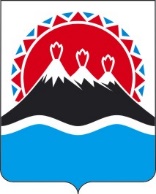 АДМИНИСТРАЦИЯГУБЕРНАТОРА КАМЧАТСКОГО КРАЯПРИКАЗПРИКАЗЫВАЮ:1. Внести в приложение к приказу Администрации Губернатора Камчатского края от 18.04.2022 № 82-ОД «Об утверждении Порядка подготовки проектов приказов Администрации Губернатора Камчатского края» следующие изменения:1) дополнить частью 161 следующего содержания: «161. Разработчиком не направляются на согласование в Главное правовое управление следующие проекты приказов:1) о кадровом резерве государственных гражданских служащих;2) о графике обучения (повышения квалификации) государственных гражданских служащих;3) об определении состава конкурсной комиссии;4) об организации практики студентов;5) о должностных регламентах государственных гражданских служащих;6) о поощрении (благодарностью, грамотой и т.п.);7) о предоставлении права подписи;8) об утверждении планов проведения проверок в рамках ведомственного контроля.При этом разработчиком проекта приказа в окне «Примечание к визе» во вкладке «Визировать» РКПД вносится запись «БЕЗ ЭКСПЕРТИЗ».»;2) дополнить частью 241 следующего содержания:«241. Визирование, предусмотренное пунктом 5 части 17 настоящего Порядка, не осуществляется при направлении проекта приказа на согласование (визирование) в соответствии с частью 161 настоящего Порядка. Правовая экспертиза и лингвистическая экспертиза проектов приказов на предмет наличия (отсутствия) в них грамматических, стилистических и терминологических дефектов проводятся разработчиком проекта приказа самостоятельно.»;3) часть 43 изложить в следующей редакции:«43. Регистрация приказов по группам документов, указанным в пунктах 1 и 2 части 13 настоящего Порядка за исключением приказов, указанных в части 161 настоящего Порядка, осуществляется отделом мониторинга законодательства Главного правового управления.»;4) часть 44 изложить в следующей редакции:«44. Регистрация приказов по группам документов, указанным в пунктах 3 и 4 части 13, а также приказов, указанных в части 161 настоящего Порядка, осуществляется структурным подразделением Администрации – разработчиком проекта приказа.».2. Настоящий приказ вступает в силу после дня его официального опубликования.[Дата регистрации] № [Номер документа]г. Петропавловск-КамчатскийО внесении изменений в приложение к приказу Администрации Губернатора Камчатского края от 18.04.2022 № 82-ОД 
«Об утверждении Порядка подготовки проектов приказов Администрации Губернатора Камчатского края»Руководитель Администрации[горизонтальный штамп подписи 1]С.В. Меркулов